О внесении изменений в муниципальную программу Североуральского городского округа «Дополнительные меры социальной поддержки отдельных категорий граждан Североуральского городского округа» на 2020 - 2025 годы, утвержденную постановлением Администрации Североуральского городского округа от 30.09.2019 № 993Руководствуясь постановлением Правительства Свердловской области 
от 20.02.2020 № 84-ПП «Об утверждении распределения субвенций 
из областного бюджета бюджетам муниципальных образований, расположенных на территории Свердловской области, на осуществление государственного полномочия Свердловской области по предоставлению отдельным категориям граждан компенсаций расходов на оплату жилого помещения и коммунальных услуг в части оплаты взноса на капитальный ремонт общего имущества 
в многоквартирном доме на 2020 год», решениями Думы Североуральского городского округа от 22.04.2015 № 33 «Об утверждении Положения о правовых актах Североуральского городского округа», от 18.03.2020 № 16 «О внесении изменений в решение Думы Североуральского городского округа от 25.12.2019 № 70 «О бюджете Североуральского городского округа на 2020 год 
и плановый период 2021 и 2022 годов», постановлением Администрации Североуральского городского округа от 02.09.2013 № 1237 «Об утверждении Порядка формирования и реализации муниципальных программ Североуральского городского округа», Администрация Североуральского городского округаПОСТАНОВЛЯЕТ:Внести в муниципальную программу Североуральского городского округа «Дополнительные меры социальной поддержки отдельных категорий граждан Североуральского городского округа» на 2020 - 2025 годы», утвержденную постановлением Администрации Североуральского городского округа от 30.09.2019 № 993, с изменениями от 06.02.2020 № 136, следующие изменения:в Паспорте муниципальной программы строку «Объемы реализации муниципальной программы (подпрограмм) по годам реализации, тыс. рублей» изложить в следующей редакции: в приложении № 1 к муниципальной программе «Цели, задачи и целевые показатели реализации муниципальной программ Североуральского городского округа «Дополнительные меры социальной поддержки отдельных категорий граждан Североуральского городского округа» на 2020-2025 годы» строку 10 изложить в следующей редакции: 3) приложение № 2 к муниципальной программе изложить в новой редакции (прилагается).2. Контроль за выполнением настоящего постановления возложить                        на Заместителя Главы Администрации Североуральского городского округа 
Ж.А. Саранчину.3. Опубликовать настоящее постановление на официальном сайте Администрации Североуральского городского округа.ГлаваСевероуральского городского округа				         В.П. Матюшенко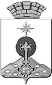 АДМИНИСТРАЦИЯ СЕВЕРОУРАЛЬСКОГО ГОРОДСКОГО ОКРУГА ПОСТАНОВЛЕНИЕАДМИНИСТРАЦИЯ СЕВЕРОУРАЛЬСКОГО ГОРОДСКОГО ОКРУГА ПОСТАНОВЛЕНИЕ28.04.2020                                                                                                         № 395                                                                                                        № 395г. Североуральскг. СевероуральскОбъём реализации муниципальной программы (подпрограмм) по годам реализации, тыс. руб.Общий объем финансирования программы на 2020 - 2025 годы составит 948952,20000 тыс. руб., из них:Федеральный бюджет – 228367,00000 тыс. руб.;Областной бюджет – 710177,200000 тыс. руб.;Местный бюджет – 10408,00000 тыс. руб.;Внебюджетные источники – 0,00000 тыс. руб.Всего, в том числе:в 2020 году – 154849,00000 тыс. руб. из нихместный бюджет - 1754,00000 тыс. руб.;федеральный бюджет - 38132,30000 тыс. руб.;областной бюджет - 114962,70000 тыс. руб.;внебюджетные источники – 0,00000 тыс. руб.в 2021 году – 158744,40000 тыс. руб. из нихместный бюджет - 1654,00000 тыс. руб.;федеральный бюджет - 38047,50000 тыс. руб.;областной бюджет - 119042,90000 тыс. руб.;внебюджетные источники – 0,00000 тыс. руб.в 2022 году – 158749,70000 тыс. руб. из нихместный бюджет - 1660,00000 тыс. руб.;федеральный бюджет - 38046,80000 тыс. руб.;областной бюджет - 119042,90000 тыс. руб.;внебюджетные источники – 0,00000 тыс. руб.в 2023 году – 158869,70000 тыс. руб. из нихместный бюджет - 1780,00000 тыс. руб.;федеральный бюджет - 38046,80000 тыс. руб.;областной бюджет - 119042,90000 тыс. руб.;внебюджетные источники – 0,00000 тыс. руб.в 2024 году – 158869,70000 тыс. руб. из нихместный бюджет - 1780,00000 тыс. руб.;федеральный бюджет - 38046,80000 тыс. руб.;областной бюджет - 119042,90000 тыс. руб.;внебюджетные источники – 0,00000 тыс. руб.в 2025 году – 158869,70000 тыс. руб. из нихместный бюджет - 1780,00000 тыс. руб.;федеральный бюджет - 38046,80000 тыс. руб.;областной бюджет - 119042,90000 тыс. руб.;внебюджетные источники – 0,00000 тыс. руб.10.Целевой показатель 3: Количество Почётных граждан Североуральского городского округа получающих материальное вознаграждение, удостоенных званием «Почетный гражданин города Североуральска»Чел.222121212122На основании Решения Думы Североуральского городского округа